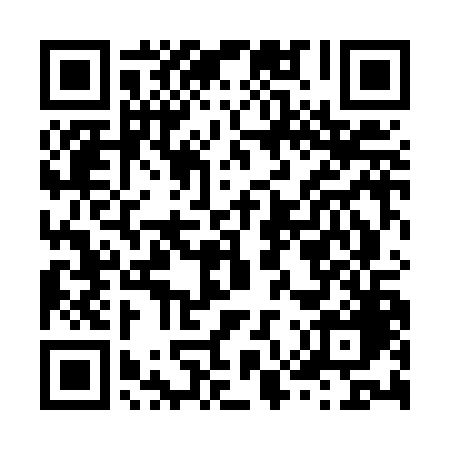 Ramadan times for Adamshoffnung, GermanyMon 11 Mar 2024 - Wed 10 Apr 2024High Latitude Method: Angle Based RulePrayer Calculation Method: Muslim World LeagueAsar Calculation Method: ShafiPrayer times provided by https://www.salahtimes.comDateDayFajrSuhurSunriseDhuhrAsrIftarMaghribIsha11Mon4:374:376:3412:203:236:086:087:5812Tue4:344:346:3212:203:246:106:108:0013Wed4:324:326:2912:203:266:126:128:0214Thu4:294:296:2712:203:276:146:148:0415Fri4:264:266:2412:193:286:156:158:0616Sat4:244:246:2212:193:296:176:178:0817Sun4:214:216:1912:193:306:196:198:1018Mon4:184:186:1712:183:326:216:218:1319Tue4:164:166:1512:183:336:236:238:1520Wed4:134:136:1212:183:346:256:258:1721Thu4:104:106:1012:183:356:266:268:1922Fri4:074:076:0712:173:366:286:288:2123Sat4:044:046:0512:173:376:306:308:2324Sun4:014:016:0212:173:386:326:328:2625Mon3:593:596:0012:163:396:346:348:2826Tue3:563:565:5812:163:406:366:368:3027Wed3:533:535:5512:163:426:376:378:3228Thu3:503:505:5312:153:436:396:398:3529Fri3:473:475:5012:153:446:416:418:3730Sat3:443:445:4812:153:456:436:438:3931Sun4:414:416:451:154:467:457:459:421Mon4:384:386:431:144:477:477:479:442Tue4:354:356:411:144:487:487:489:473Wed4:314:316:381:144:497:507:509:494Thu4:284:286:361:134:507:527:529:525Fri4:254:256:331:134:517:547:549:546Sat4:224:226:311:134:517:567:569:577Sun4:194:196:291:134:527:577:579:598Mon4:154:156:261:124:537:597:5910:029Tue4:124:126:241:124:548:018:0110:0510Wed4:094:096:221:124:558:038:0310:07